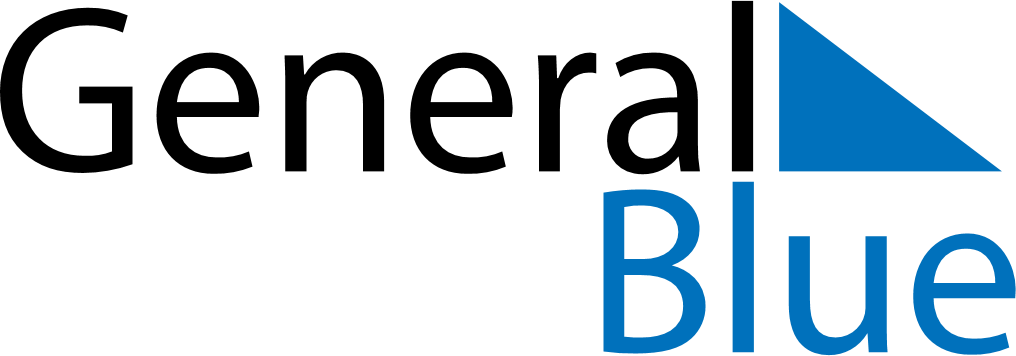 January 2019January 2019January 2019January 2019EthiopiaEthiopiaEthiopiaSundayMondayTuesdayWednesdayThursdayFridayFridaySaturday123445678910111112Christmas Day1314151617181819Epiphany20212223242525262728293031